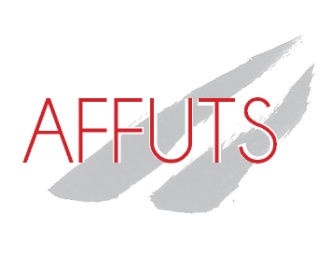 Association Française pour le développement  de la recherche en travail social Bulletin d’adhésion  2019Vous souhaitez promouvoir, avec AFFUTS, la recherche sur les pratiques, les acteurs, les institutions et les politiques dans le champ social. Bienvenue ! Merci de bien vouloir remplir ce bulletin d’adhésion afin de recevoir régulièrement, par courriel, les informations concernant les activités d’AFFUTS et les événements, colloques, ouvrages de son réseau. NOM							PRENOMAdresse courrielTélAdresse PostaleProfession actuelleDiplômes obtenus et annéesThèmes privilégiés de vos travaux de rechercheJe souhaite adhérer ou renouveler mon adhésion à l’association  AFFUTS   pour l’année 2019 	           Je joins à ce bulletin,  un chèque de 30€ à l’ordre d’AFFUTS en le remettant lors de l’AG.ET Je m’abonne directement à la revue FORUM-2017 (publication d’AFFUTS), édité et diffusé par Champ Social Editions http://www.champsocial.com/catalogue-revue_forum,64.html. Chèque au nom de champ social editions.			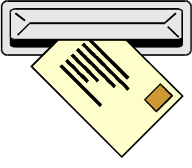 Ou j’envoie  ma cotisation  2019 avec le bulletin à :  La Trésorière d’Affuts,  nommée lors de l’AG du 22 JUIN 2019Pour infos : www.affuts.fr   courriel : contact@affuts.orgSiège social : AFFUTS 5 rue Las Cases  75007 PARIS    A bientôt !                                                                    